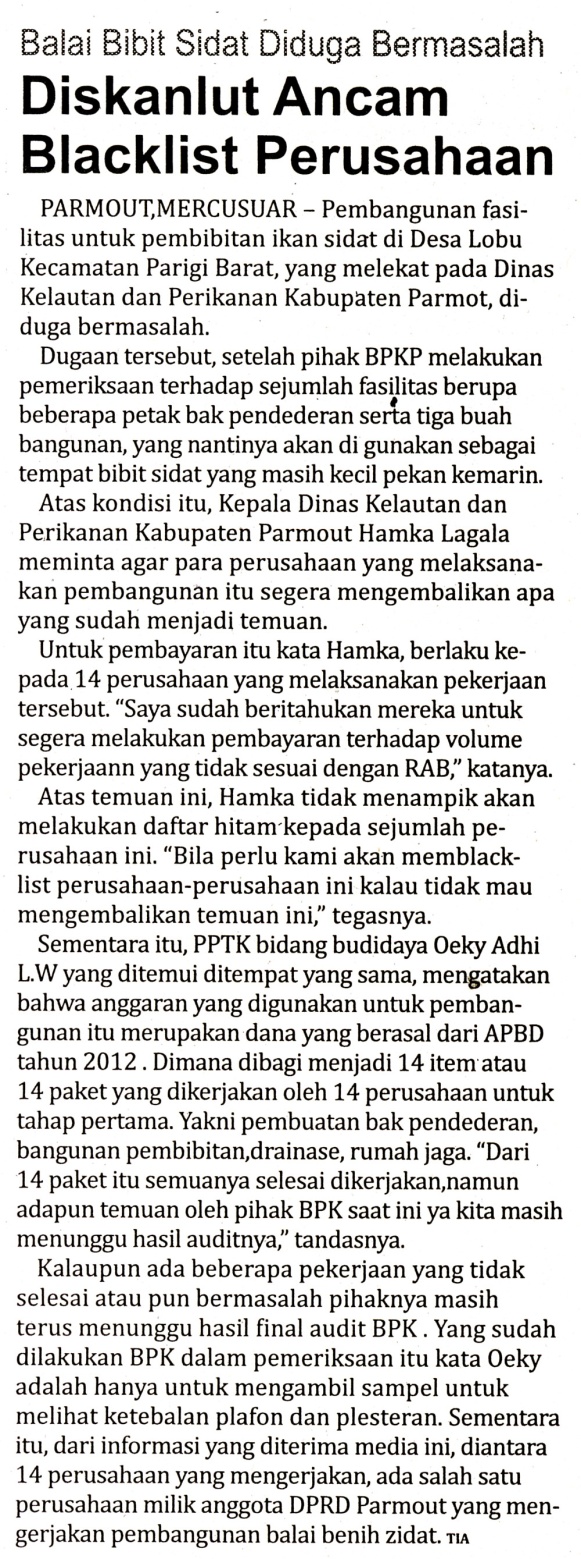 Harian    	:MercusuarKasubaudSulteng IIHari, tanggal:Rabu, 01 Mei 2013KasubaudSulteng IIKeterangan:Halaman  14, Kolom 01KasubaudSulteng IIEntitas:Kabupaten Parigi MoutongKasubaudSulteng II